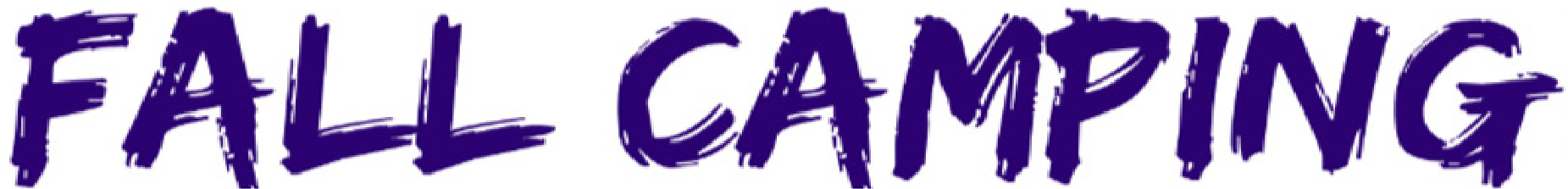 FOR A CURE 2022Price ListCampsite Registration: $50.00 Per NightCar Show Registration: $20.00 Pre-Registration				                   $25.00 Day Of RegistrationChili Cook Off: $50.00 Per TeamCornhole Tournament: $50.00 Registration FeeCraft Booth Vendors : $75.00 Per BoothFood Booth: $50.00 Booth FeeKid Zone: (For Kids Under The Age Of 16)                   $5 Day Pass          $10 Weekend Pass